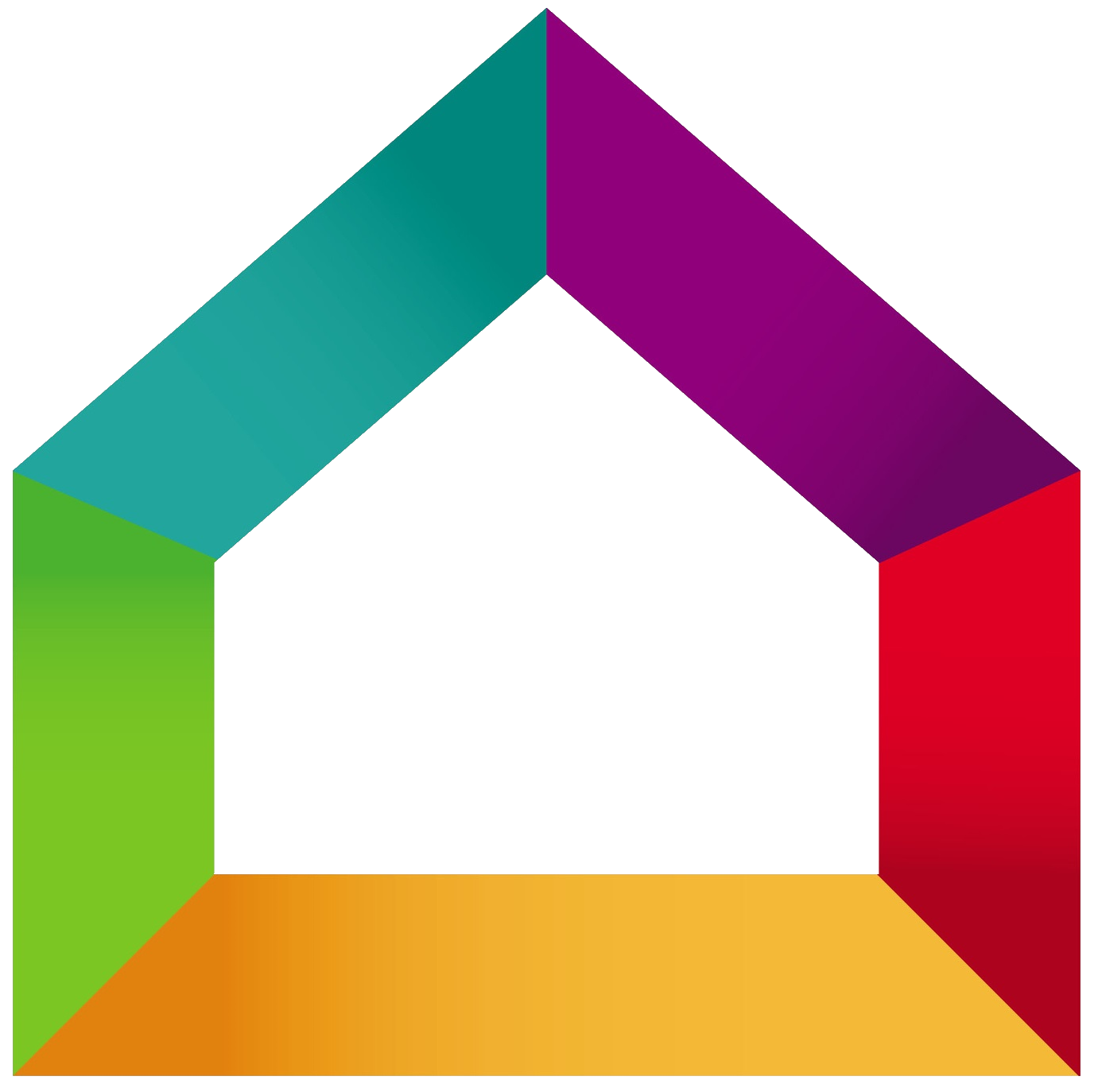 BATI’RENOV	Entreprise Bati’renov15 rue de la république78000 VersaillesTel : 01.02.03.04.05Mail : contact@bati-renov.comConditions de règlement :Acompte de 20% à la commande 4477,00 €Acompte de 30 % au début des travaux   6715,50 €Solde à la livraison, paiement comptant dès réceptionMerci de nous retourner un exemplaire de ce devis Signé avec votre nom et revêtu dela mention « Bon pour accord et commande »DésignationUnitéQuantitéPrix unitaireTotal HTConstruction d’un garage de 20m²Garage en parpaingm²20800,00€16000,00 €Porte de garage en aluminium basculante U14350,00 €4350,00 €